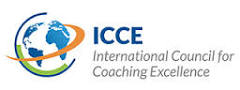 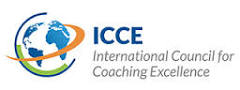 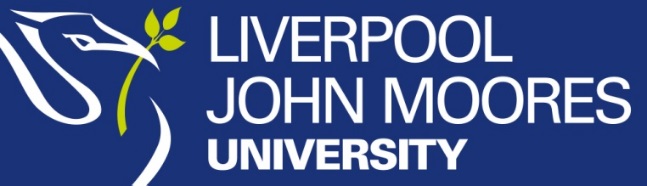 ICCE2017Exhibitor and Sponsorship Booking FormCompany DetailsContact DetailsEvent Packages The above packages include up to 4 delegates full access to the conference.Please provide Names of Delegates: WiFi and PowerWiFi suitable for general browsing and email use is available to delegates and exhibitors free of charge. Should you require high speed internet access and or a secure line please contact the ACC Liverpool directly. Mains power is not supplied as standard for Exhibitors, if you require a mains power connection please contact the ACC Liverpool directly.businesscentre@accliverpool.comOrder Confirmation and Invoice Details Please invoice my company for the total amount of £           + VAT for the items detailed. I have made payment via the Liverpool John Moores University online shop. https://buyonline.ljmu.ac.uk/browse/extra_info.asp?compid=1&modid=2&deptid=61&catid=9&prodid=127Please provide details of your Accounts Department contact for invoicing / accounts queries (if applicable).Data Protection: The personal information provided by you will be held on a database. Your details maybe used by us for marketing purposes or sending out any other relevant information If do not wish your details to be used for this purpose, please tick the box. Conditions of Booking and Cancellation Information:All cancellations must be received in writing no later than Friday 29th April 2017. Such cancellations are subject to a handling charge of £50.00, which will be deducted from any refund. Any cancellation received after 29th April 2017 will be subject to payment of the full fee.Subject to terms and conditions of Liverpool John Moores University.Once completed and signed please return to:E-mail: ICCE@ljmu.ac.ukGeneral EnquiriesIf you have any enquiries or cannot identify an exhibitor or sponsorship package which meets your needs, please contact the GCC team directly by emailing GCC@ljmu.ac.ukTerms of Payment for Sponsorship and Exhibition Stand SpaceThe total exhibition and sponsorship fee will be invoiced once the signed Order Form has been received.Promotional MaterialPlease note that brochures and sales materials are appreciated in the stands but not in the lecture hall, poster area and corridors. Exhibitors have the freedom to install company posters in or behind their stands and to display sales materials on their stand and interact with event participants.  Announcements of coming events can be placed at the discretion of the registration desk as long as space in available.Company NameWebsite:Company Address:Contact Name:Telephone No:E-mail address:Postal Address:Package(please refer to Exhibitor and Sponsorship opportunities brochure for inclusions)Tick package requiredCost ex vatTotal Cost inc vatPlatinum Exhibitor Package£15,000£18,000Gold Exhibitor Package£5,000£6,000Silver Exhibitor Package£3,000£3,600Bronze Exhibitor Package £2,500£3,000Standard Exhibitor Stand (3 days)£1,500£1800Delegate 1 (print name)Delegate 2 (print name)Delegate 3 (print name)Delegate 4 (print name)Other Sponsorship Packages(please refer to Exhibitor and Sponsorship opportunities brochure for inclusions)Tick package requiredCost ex vatTotal Cost inc vatGala Dinner Drinks Reception£3,000£3,600Conference Tea/Coffee Breaks£750£900Poster Event, with wine and nibbles£750£900Full page advert in Conference Brochure£450£540Half page advert in Conference Brochure£250£300Delegate bag£250£300Inserts in Delegate bag£400£480Lanyards£500£600App£750£900Twitter Wall£750£900TotalName Date: SignaturePurchase Order No (if applicable)Invoice address (if different from those listed above).Name Telephone NoE-mail address